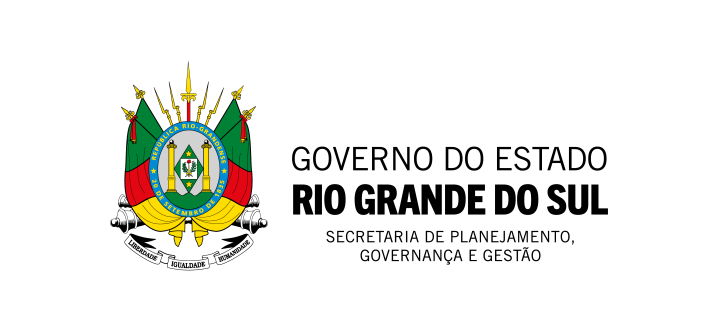 [Subsecretaria (se houver)][Departamento/Entidade/Setor]INFORMAÇÃO NºxxxxxxCidade, xx de xxxxxxx de xxxx.Assunto: xxxxxxx.Processo Administrativo: xxxxxxx.Outra identificação necessária opcional: xxxxxxx.Xxxxxxxxxxxxxxxxxxxxxxxxxxxxxxxxxxxxxxxxxxxxxxxxxxxxxxxxxxxxxxxxxxxxxxxxxx. Xxxxxxx x xxxxxxxxxxxxxxxxxxxxxxx x xxxxxxxxxx x. Xxxxxxxxxxxxxxxxxxxxxxxxxxxxxxxxxxxxxxxxxxxxxxxxxxxxxxxxxxxxxxxxxxxxxxxxxxx. Xxxxxxx x xxxxxxxxxxxxxxxxxxxxxxx x xxxxxxxxxx x.Xxxxxxxxxxxxxxxxxxxxxxxxxxxxxxxxxxxxxxxxxxxxxxxxxxxxxxxxxxxxxxxxxxxxxxx. Xxxxxxxxxxxxxxxxxxxxxxxxxxxxxxxxxxxxxxxxxxxxxxxxxxxxxxxxxxxxxxxxxxxxxxxxxxx. Xxxxxxx x xxxxxxxxxxxxxxxxxxxxxxx x xxxxxxxxxx x. Xxxxxxxxxxxxxxxxxxxxxxxxxxxxxxxxxxxxxxxxxxxxxxxxxxxxxxxxxxxxxxxxxxxxxxxxxxx. Xxxxxxx x xxxxxxxxxxxxxxxxxxxxxxx x xxxxxxxxxx x. Xxxxxxxxxxxxxxxxxxxxxxxxxxxxxxxxxxxxxx x xxxxxxxxxx x. Xxxxxxxxxxxxxxxxxxxxx. Xxxxxxx x xxxxxxxxxxxxxxxxxxxxxxx x xxxxxxxxxx x.[Fecho para comunicação], [assinatura][NOME DO SIGNATÁRIO][Cargo]